Publicado en Málaga el 16/11/2018 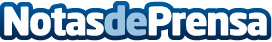 Bricotiendas explica las diferencias entre las estufas de leña y las de pelletTanto las estufas de leña como las de pellet cumplen la misma función de manera similar, es decir, sirven para proveer la calefacción a un sitio quemando combustible. Las estufas son muy más demandadas en sus dos variedades de leña o de pellet sobretodo en invierno, por eso es importante conocer las ventajas y desventajas que plantean cada uno de los modelosDatos de contacto:BricotiendasNota de prensa publicada en: https://www.notasdeprensa.es/bricotiendas-explica-las-diferencias-entre-las Categorias: Bricolaje Consumo Otras Industrias http://www.notasdeprensa.es